Α25%τουλάχιστον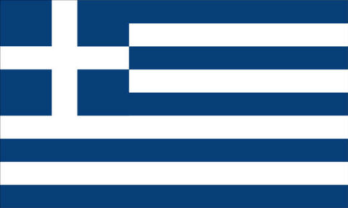 Φορέας Χρηματοδότησης (βάσει της σχετικής ΣΑΕ του έργου)Φορέας Χρηματοδότησης (βάσει της σχετικής ΣΑΕ του έργου)Φορέας Χρηματοδότησης (βάσει της σχετικής ΣΑΕ του έργου)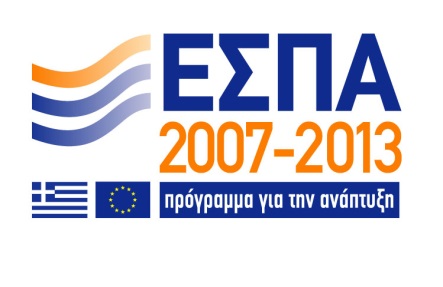 Επιχειρησιακό Πρόγραμμα «Ενίσχυση της Προσπελασιμότητας» 2007 - 2013Επιχειρησιακό Πρόγραμμα «Ενίσχυση της Προσπελασιμότητας» 2007 - 2013Επιχειρησιακό Πρόγραμμα «Ενίσχυση της Προσπελασιμότητας» 2007 - 2013Επιχειρησιακό Πρόγραμμα «Ενίσχυση της Προσπελασιμότητας» 2007 - 2013Ονομασία πράξης:Όπως αναγράφεται στην ισχύουσα Απόφαση Ένταξης και έχει καταχωρηθεί στο ΟΠΣ για το ΕΣΠΑ 2007-2013 - Φάση Α’Όπως αναγράφεται στην ισχύουσα Απόφαση Ένταξης και έχει καταχωρηθεί στο ΟΠΣ για το ΕΣΠΑ 2007-2013 - Φάση Α’Όπως αναγράφεται στην ισχύουσα Απόφαση Ένταξης και έχει καταχωρηθεί στο ΟΠΣ για το ΕΣΠΑ 2007-2013 - Φάση Α’Φορέας υλοποίησης:Όπως αναγράφεται στην ισχύουσα Απόφαση Ένταξης και έχει καταχωρηθεί στο ΟΠΣ για το ΕΣΠΑ 2007-2013Όπως αναγράφεται στην ισχύουσα Απόφαση Ένταξης και έχει καταχωρηθεί στο ΟΠΣ για το ΕΣΠΑ 2007-2013Όπως αναγράφεται στην ισχύουσα Απόφαση Ένταξης και έχει καταχωρηθεί στο ΟΠΣ για το ΕΣΠΑ 2007-2013Επιλέξιμος Προϋπολογισμός (Α’ Φάση):Επιλέξιμη Δημόσια Δαπάνη, από ισχύουσα  Απόφαση Ένταξης στο ΕΣΠΑ 2007-2013Επιλέξιμη Δημόσια Δαπάνη, από ισχύουσα  Απόφαση Ένταξης στο ΕΣΠΑ 2007-2013Επιλέξιμη Δημόσια Δαπάνη, από ισχύουσα  Απόφαση Ένταξης στο ΕΣΠΑ 2007-2013Με τη συγχρηματοδότηση της Ελλάδας και της Ευρωπαϊκής ΈνωσηςΜε τη συγχρηματοδότηση της Ελλάδας και της Ευρωπαϊκής ΈνωσηςΜε τη συγχρηματοδότηση της Ελλάδας και της Ευρωπαϊκής ΈνωσηςΜε τη συγχρηματοδότηση της Ελλάδας και της Ευρωπαϊκής ΈνωσηςΒ25%τουλάχιστον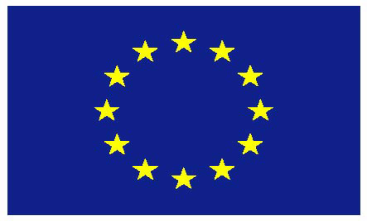 Ευρωπαϊκή ΈνωσηΕυρωπαϊκό Ταμείο Περιφερειακής Ανάπτυξης 2007 – 2013 ή Ταμείο Συνοχής 2007 – 2013                      Ευρωπαϊκή ΈνωσηΕυρωπαϊκό Ταμείο Περιφερειακής Ανάπτυξης 2007 – 2013 ή Ταμείο Συνοχής 2007 – 2013                      Επενδύοντας στο μέλλον σαςΕπενδύοντας στο μέλλον σας